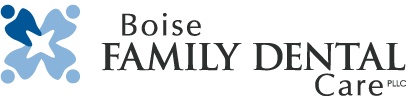 WELCOME!The benefits of a happy, healthy smile are immeasurable! Our goal is to help you reach and maintain good oral health. Please fill out this form completely. The more we know about you, the better we can care for you!Today’s Date: _____/_____/________Tell us About You (PATIENT):Last Name: ______________________ First Name____________________ Middle Initial:_____ Mr./Mrs./Ms.Is there a name you prefer to be called other than the one listed above? __________________________Birthdate: _____/______/________             SSN: _______-_____-________Height:________________                        Weight:________________lbsHome Address:___________________________________________________________ Apt #:__________________City:_________________________ State:______________ Zip:_________________ Home Phone:___________________ Cell Phone:_____________________ Work Phone:___________________Employer:______________________________________    Occupation:_________________________________May we contact you by email? Yes / No    Email Address:_________________________________________When and where are we most likely to reach you? ________________________________________________How did you hear about us:_____________________________ Previous Dentist:_________________________How long has it been since your last cleaning? ____________________________________________________Spouse’s Information (If patient is a minor, Parent’s Information):Name:_________________________________________   Date of Birth: ____/_____/________SSN: _______-_____-________    Cell Phone: ______________________  Current Patient?:  Y/N